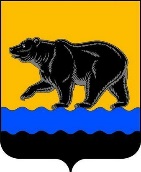 АДМИНИСТРАЦИЯ ГОРОДА НЕФТЕЮГАНСКАРАСПОРЯЖЕНИЕ26.04.2017 											№ 164-рг.НефтеюганскОб утверждении Плана мероприятий («дорожной карты»)  по снижению и ликвидации просроченной задолженности населения города Нефтеюганска за предоставленные жилищно-коммунальные услугиВо исполнение перечня поручений Президента Российской Федерации от 06.07.2013 № ПР-1479 по итогам заседания Государственного совета Российской Федерации 31.05.2013, пункта 3.4 протокола заседания комиссии по вопросам обеспечения устойчивого развития экономики и социальной стабильности, мониторингу достижения целевых показателей социально-экономического развития Ханты-Мансийского автономного округа - Югры от 10.02.2017 № 185, в соответствии с распоряжением администрации города Нефтеюганска от 23.11.2016 № 335-р «О делегировании полномочий и распределении обязанностей высших должностных лиц администрации города Нефтеюганска»:1.Утвердить План мероприятий («дорожную карту») по снижению и ликвидации просроченной задолженности населения города Нефтеюганска за предоставленные жилищно-коммунальные услуги (далее – План мероприятий) согласно приложению.2.Директору департамента по делам администрации города М.Г.Виеру разместить распоряжение на официальном сайте органов местного самоуправления города Нефтеюганска в сети Интернет. 3.Ответственным исполнителям, указанным в Плане мероприятий, обеспечить своевременное исполнение мероприятий. 4.Контроль исполнения распоряжения оставляю за собой.Заместитель главы города                                                                 О.Ю.ТальяновПриложение к распоряжениюадминистрации города  от 26.04.2017 № 164-рПлан мероприятий («дорожная карта»)  по снижению и ликвидации просроченной задолженности населения города Нефтеюганска  за предоставленные жилищно-коммунальные услуги№ п/пНаименование мероприятияОтветственные исполнителиСрок12341.Организационные мероприятия1.Организационные мероприятия1.Организационные мероприятия1.Организационные мероприятия1.1.Мониторинг задолженности потребителей за жилищно-коммунальные услуги (далее – ЖКУ)Департамент ЖКХ (по сведениям, предоставляемым управляющими организациями, ТСЖ, ресурсоснабжающими организациями)Ежемесячно1.2.Регулярная и своевременная печать и доставка платежных документов (квитанций)Расчётно-кассовые центры, управляющие организации, ТСЖ, ресурсоснабжающие организацииЕжемесячно1.3.Информирование потребителей в платежных документах (квитанциях) о сумме долга и обязанности своевременной оплатыРасчётно-кассовые центры, управляющие организации, ТСЖ, ресурсоснабжающие организацииЕжемесячно при выставлении платежных документов1.4.Обеспечение приема платежей за ЖКУ в кассах соответствующих организаций, терминалах, банках, отделениях почтовой связиРасчётно-кассовые центры, управляющие организации, ТСЖ, ресурсоснабжающие организацииПостоянно1.5.Включение в договор социального найма (контроль исполнения) условия об обязанности нанимателя предоставлять документ (справка и т.д.) об отсутствии задолженности за ЖКУДепартамент ЖКХпостоянно12341.6.Привлечение организаций, специализирующихся на взыскании дебиторской задолженности населения за потребленные ЖКУРасчётно-кассовые центры, управляющие организации, ТСЖ, ресурсоснабжающие организациипостоянно1.7Осуществление оплаты за потребленные ЖКУ органами местного самоуправления жилыми помещениями, используемыми на условиях договора социального найма, до момента заселения нанимателя, а также по аннулированным лицевым счетам в связи с убытием либо смертью нанимателей и невозможностью взыскания долгов в судебном порядке по жилым помещениямДепартамент ЖКХпостоянно2. Профилактические и предупредительные мероприятия2. Профилактические и предупредительные мероприятия2. Профилактические и предупредительные мероприятия2. Профилактические и предупредительные мероприятия2.1.Предоставление потребителям разъяснений по начисленным суммам за ЖКУ, а также о порядке перерасчета размера платы в предусмотренных действующим аконодательством случаяхРасчётно-кассовые центры, управляющие организации, ТСЖ, ресурсоснабжающие организацииПо мере поступления обращений2.2.Информирование населения о порядке предоставления субсидий на оплату ЖКУ, необходимости установки индивидуальных приборов учета как способа экономии затрат на оплату ЖКУРасчётно-кассовые центры, управляющие организации, ТСЖ, ресурсоснабжающие организации, Нефтеюганское КУ ХМАО - Югры «Центр социальных выплат»Ежеквартально на информационных стендах, в СМИ2.3.Рассылка писем руководителям предприятий, учреждений города с предложением заключить договор о безналичной оплате услуг ЖКХ их работниками путем удержания из заработной платыРасчётно-кассовые центры, управляющие организации, ТСЖ, ресурсоснабжающие организацииЕжеквартально12342.4.Подготовка обращения к руководителям организаций и предприятий всех форм собственности о состоянии размера задолженности в муниципальном образовании г.Нефтеюганск и влиянии ее роста на работу жилищно-коммунального комплекса и оказании услуг, с просьбой довести эту информацию до сотрудниковРасчётно-кассовые центры, управляющие организации, ТСЖ, ресурсоснабжающие организации, общественный совет по вопросам ЖКХпостоянно2.5.Привлечение СМИ, использование веб-сайтов, информационных стендов, листков для информированности населения о порядке начисления и оплаты платежей за ЖКУ, необходимости своевременной оплаты, а также последствиях неуплатыРасчётно-кассовые центры, управляющие организации, ТСЖ, ресурсоснабжающие организации, общественный совет по вопросам ЖКХПостоянно2.6.Проведение работы по выявлению  так называемых «резиновых квартир» и составление актов фактического проживания гражданУправляющие организации, ТСЖПостоянно2.7.Вовлечение в процесс взыскания уполномоченных по дому, председателя и членов выбранных советов многоквартирных домов, председателей ТСЖУправляющие организации, ТСЖПостоянно2.8.Предоставление возможности лицу, имеющему задолженность по ЖКУ (за исключением задолженности на капитальный ремонт), отработать сумму долга (работы по санитарному содержанию жилых зданий и придомовых территорий, озеленению и благоустройству и т.д)Расчётно-кассовые центры, управляющие организации, ТСЖ, ресурсоснабжающие организацииПо мере необходимости12342.9Автоматическое уведомление о дебиторской задолженности (автодозвон, смс-информирование) за ЖКУ и капитальный ремонтРасчётно-кассовые центры, управляющие организации, ТСЖ, ресурсоснабжающие организацииПо мере необходимости3. Досудебные мероприятия по снижению и взысканию задолженности3. Досудебные мероприятия по снижению и взысканию задолженности3. Досудебные мероприятия по снижению и взысканию задолженности3. Досудебные мероприятия по снижению и взысканию задолженности3.1.Письменное уведомление задолженников о сумме задолженности и сроках оплаты с предупреждением о последствиях несвоевременной  оплаты за предоставленные ЖКУ
(суд, выселение, ограничение выезда за пределы Российской Федерации, ограничение, приостановление отдельных видов коммунальных услуг в соответствии с действующим законодательством)Управляющие организации, ТСЖ, ресурсоснабжающие организацииПостоянно3.2.Личный прием задолженников за ЖКУ для рассмотрения вариантов возможного погашения задолженностиРасчётно-кассовые центры, управляющие организации, ТСЖПо мере поступления обращений3.3.Оформление договора рассрочки погашения задолженности по оплате ЖКУРасчётно-кассовые центры, управляющие организации, ТСЖ, ресурсоснабжающие организацииПо мере поступления обращений3.4.Проведение акций по списанию пени физическим лицам при оплате задолженности за ЖКУ и капитальный ремонт в полном объемеРасчётно-кассовые центры, управляющие организации, ТСЖ, ресурсоснабжающие организацииПо мере необходимости3.5.Проведение акций по выявлению самых добросовестных плательщиков с вручением памятных подарков (благодарственных писем, грамот, и пр.) на мероприятиях, приуроченных ко Дню городаРасчётно-кассовые центры, управляющие организации, ТСЖ, ресурсоснабжающие организации, администрация города НефтеюганскаК праздникам и памятным датам12343.6Мониторинг состояния дел и принимаемых мер по исполнению судебных актов о взыскании задолженностей за жилищно-коммунальные услуги в установленные законом срокДепартамент ЖКХПостоянно4. Судебные мероприятия по взысканию задолженности4. Судебные мероприятия по взысканию задолженности4. Судебные мероприятия по взысканию задолженности4. Судебные мероприятия по взысканию задолженности4.1.Подготовка и подача в суд исковых заявлений и заявлений о выдаче судебного приказа о взыскании задолженности за ЖКУРасчётно-кассовые центры, управляющие организации, ТСЖ, ресурсоснабжающие организацииПостоянно4.2.Осуществление контроля за исполнением судебных решений. Направление исполнительных листов для принудительного взыскания задолженности с задолженников в службу судебных приставовРасчётно-кассовые центры, управляющие организации, ТСЖ, ресурсоснабжающие организациисовместная работа со службой судебных приставовПостоянно4.3.Переселение семей злостных неплательщиков из занимаемого ими на условиях договора социального найма жилого помещения в менее благоустроенное жилое помещение с нормой предоставления 6 кв.м. на человекаУправляющие организации, ТСЖ, администрация города НефтеюганскаПо мере вынесения решения суда, выделения соответствующей жилплощади для выселения4.4.Проведение рейдов совместно со службой судебных приставов по адресам задолженников за ЖКУУправляющие организации, ТСЖ совместная работа со службой судебных приставовСогласно плану проведения рейдов